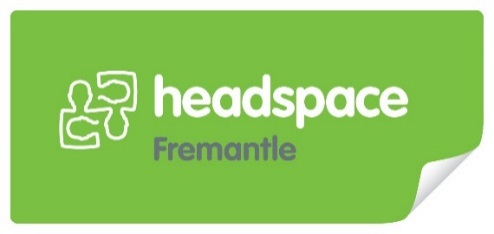 Agency Referral  	     Date:  ___/___/______Young Person’s Details:Name of Young Person: __________________________________________	Date of Birth: ___/___/______	Gender Identity:  ____________ Sex assigned at birth: ___________	Pronoun:  _____________ Age: ___   Do they identify as: 	Aboriginal  	Torres Strait Islander  	Both  	Other  _____________Address: _________________________________________________  Suburb: _____________________Post Code: __________________	Email: __________________________________________________Contact numbers:	 Mobile: _______________________ 	Home Phone: ____________________Is the young person currently in crisis or at risk to self or others? _________________________________ (headspace is not a crisis response service – consider an alternative referral) Consent - Has the young person agreed to this referral? (headspace requires young person’s consent) Yes      Contact preferences and availability:  _________________________________________________________(Please be specific. Can we call while at school or work? Do they have a day or time that is best for contact) Consent to contact young person via: Text:     Yes    No 	   	Voicemail:    Yes    No 	Home Phone:    Yes    No 
Mail:     Yes    No 		Email:           Yes    No  	Txt reminders to ______________________Is Parent/Guardian/Carer aware that you are accessing support from headspace Fremantle? (If under the age of 16 years parent/guardian consent may be required)	Yes		No      Consent for Parent/Guardian/Carer to schedule or cancel appointments? Yes		No      Emergency Contact (Over 18 years of age)Name: __________________________ Relationship: _________________ Contact number: _______________  Medicare InformationMedicare No:   __ __ __ __ __ __ __ __ __ __  	Reference No:    __    Expiry Date: ___ / ________          On fileNB: If a young person is 15 or over, they can apply for their own Medicare card. The application form can be found on http://www.humanservices.gov.au/spw/customer/forms/resources/3170-1308en.pdfReferral Source:     Young Person     Family/Friend      Agency         Other ________________________Details of Referrer   Name:_____________________________Email:________________________________	Agency/Other: _____________________________________ 	Contact Number: _______________________ PLEASE FORWARD ANY AVAILABLE DOCUMENTATION Attached: Referral Letter     Discharge Summary     Mental Health Plan     Notes  Assessment Has the YP received assistance from other mental health services prior to this referral? 	Yes    No    Is the YP currently receiving assistance from another mental health service?		 Yes    No    	Details of organisation, contact person and hone details, support received and consent to contact______________________________________________________________________________________________________________________________________________________________________Have you referred this young person to any other service?	Yes     No    N/A  (please provide details)_______________________________________________________________________________Presenting concerns (INCLUDE DURATION) (NB: if young person identifies physical/sexual health concerns, only the 1st page needs to be completed). Mental Health		Physical Health			Sexual Health		Alcohol and Drugs	Situational		Vocational/Education		Social Support		Family Support		Eating			Home/Environment		Friendships		Relationships/Sexuality	_______________________________________________________________________________________________________________________________________________________________________________________________________________________________________________________________________________________________________________________________________________________________________________________________________________________________ ___________________________________________________________________________________________________________________________________________________________________________________________________________________________________________________________________________________________________________________________________________________________________________________________________________________________________________________________________________________________________________________________________________________________________________________________________________________________________________________________________________________________________________________________________________________________________________Does the Young Person have a GP and is it OK to contact them?       			Yes     No  Name: ____________________________    Medical Centre: _________________________________________Address: ______________________________________________  Contact No: _________________________MH diagnosis (if relevant):  ____________________________________________________________________   Current MHTP?  	Yes  	  No   	Date completed by GP: __/__/____Current Medication?  	Yes  	  No  		Details: _______________________________________Risk Assessment (NB: Include harm to self/others, suicide ideation/attempts, neglect, abuse, homeless, etc.): All referrals will be considered, however if the young person is better suited to an alternative support option headspace Fremantle will attempt to notify the referring agency with the recommendations. On receipt of this form, headspace Fremantle will contact the young person to discuss support options available. With consent from the young person, headspace Fremantle will advise the referring agency of the young person making an initial appointment.If headspace Fremantle is unable to contact the young person, they will notify the referring agency. If you need further information, please contact headspace Fremantle on (08) 9431 7453.Please forward completed this form and all supporting documentation to headspace Fremantleby fax (08) 6210 1152 or email info@headspacefreo.com.au.We are unable to provide psychological assessments or reports for another purpose (e.g. in relation to Workers Compensation, Centrelink or Family Court matters).DateRisk Identified TriggerOutcome/ Treatment Provided